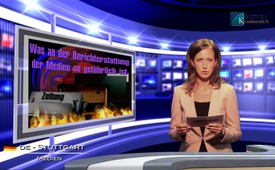 Что опасного в освещении событий СМИ?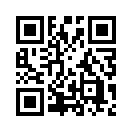 Добрый вечер дамы и господа, что опасного в освещении событий СМИ? 
Джон Пильгер был с 1963-1986 иностранным редактором „Daily Mirror“, сегодня он независимый журналист. То, что он недавно сказал о средствах массовой информации и сегодняшней журналистике на лондонском «Логан симпозиуме» заставляет насторожиться.Добрый вечер дамы и господа, что опасного в освещении событий СМИ? 
Джон Пильгер был с 1963-1986 иностранным редактором „Daily Mirror“, сегодня он независимый журналист. То, что он недавно сказал о средствах массовой информации и сегодняшней журналистике на лондонском «Логан симпозиуме» заставляет насторожиться. Нет ничего нового в том, что средства массовой информации освещая события, в основном манипулируют нами. Но гораздо хуже и разрушительней то, о чём средства массовой информации умалчивают. Если бы СМИ правдиво информировали народ, тогда согласно высказыванию Пильгера, к примеру, не было бы ни Первой мировой войны, ни войны в Ираке. Уже во время Первой мировой войны британский премьер-министр Дэвид Ллойд Джордж в разговоре с (чарльз престуич скоттом) относительно травли против немецкого рейха сказал, я цитирую: «Если бы люди действительно знали правду, то уже завтра война была бы прекращена, но, конечно же, они не знают её и не могут знать». 
Откуда же людям знать правду, как не через СМИ? Поэтому настало время, чтобы правда о любом виде подстрекательства была своевременно доведена до народа посредством альтернативных СМИ. И этому может способствовать каждый слушатель kla.tv, распространяя эту и другие передачи.
Образ действия средств массовой информации как тогда, так и сегодня тот же, поэтому мы хотели бы показать опасность и в репортажах о конфликте на Украине.
С 20. по 23.января .2015 состоялся Всемирный экономический форум (ВЭФ). 
В числе многих представителей Европейского Союза в нём приняли участие украинский президент Пётр Порошенко, мэр Киева Виталий Кличко и многие другие украинские политики. Сразу же в день открытия все участники были настроены на нападки на Россию. Под нападками на Россию подразумевается скрытый, медийный удар против России, который в течение некоторого времени целенаправленно ведут западные политики совместно с украинскими политиками и западными ведущими средств  массовой информации. В самом начале ВЭФ президент Украины в очень  театральной манере показал кусок жёлтого металла с дырками. Он утверждал, что это пулевые отверстия на обшивке кузова туристического автобуса, который был обстрелян 13.января.2015 возле города Волноваха. 
Так и при падении малазийского пассажирского самолёта МН 17, несмотря на отсутствие конкретных доказательств, в этом тут же обвинили про-российских восточно-украинских борцов за свободу и, в конечном счёте, Россию. И это, вопреки обоснованным голосам «против». Однако, западные ведущие СМИ  крепко держатся своей односторонней и ложной информации. Не являются ли они тем самым поджигателями войны №1? 
Помогите нам и распространите эту информацию среди народа.от pa/hm_mb/pgИсточники:https://propagandaschau.wordpress.com/2014/12/07/john-pilgers-rede-auf-dem-londoner-logan-symposium-deutscheubersetzung
15-26.03:
NZZ am Sonntag“, und „Schweiz am Sonntag“ vom 25.1.2015|  http://alles-schallundrauch.blogspot.ch/2013/12/vitali-klitschko-verrater-oder-patriot.htmlМожет быть вас тоже интересует:---Kla.TV – Другие новости ... свободные – независимые – без цензуры ...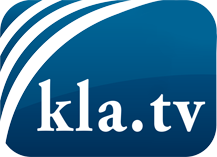 О чем СМИ не должны молчать ...Мало слышанное от народа, для народа...регулярные новости на www.kla.tv/ruОставайтесь с нами!Бесплатную рассылку новостей по электронной почте
Вы можете получить по ссылке www.kla.tv/abo-ruИнструкция по безопасности:Несогласные голоса, к сожалению, все снова подвергаются цензуре и подавлению. До тех пор, пока мы не будем сообщать в соответствии с интересами и идеологией системной прессы, мы всегда должны ожидать, что будут искать предлоги, чтобы заблокировать или навредить Kla.TV.Поэтому объединитесь сегодня в сеть независимо от интернета!
Нажмите здесь: www.kla.tv/vernetzung&lang=ruЛицензия:    Creative Commons License с указанием названия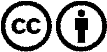 Распространение и переработка желательно с указанием названия! При этом материал не может быть представлен вне контекста. Учреждения, финансируемые за счет государственных средств, не могут пользоваться ими без консультации. Нарушения могут преследоваться по закону.